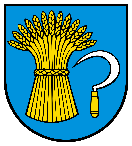 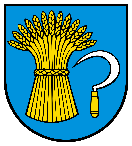 Wir danken Ihnen für Ihr Interesse an der Gesamtrevision der Nutzungsplanung in der Gemeinde Freienwil. Gerne nehmen wir Ihre Eingabe / Ihren Vorschlag im Rahmen der laufenden öffentlichen Mitwirkung entgegen. Das Mitwirkungsverfahren gibt jedermann die Möglichkeit, Fragen und Begehren zu stellen.Um eine effiziente Bearbeitung Ihrer Eingabe zu gewährleisten, bitten wir Sie, um die Beachtung folgender Vorgaben:Zur Einreichung Ihrer Mitwirkungseingabe ist das vorliegende Formular zu verwenden (verfügbar auf http://www.freienwil.ch). Senden Sie uns Ihre Eingabe (inklusive allfälliger Beilagen zur Ihren Anträgen und/oder Begründungen) bittesowohl unterschrieben in Papierform per Post an:Gemeinderat FreienwilSchulstrasse 25423 Freienwilals auch, soweit möglich, digital inkl. allfälliger Beilagen an: info@freienwil.chDie Eingabefrist endet am 16. Dezember 2022 (Datum des Poststempels)Wir danken Ihnen für Ihr Interesse und Ihre aktive Mitarbeit.Gemeinderat Freienwil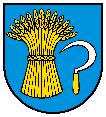 Eingabe im Rahmen der öffentlichen Mitwirkung gemäss § 3 BauGAngaben zum/zur VerfasserInName / Vorname:	Institution:		Strasse / Nr.:		PLZ / Ort:		Telefon / Mobile:	E-Mail:			MitwirkungseingabeEingabe / VorschlagBegründung / Erklärung für EingabeOrt/Datum:		 				Unterschrift: 		BemerkungenGesamtrevision Nutzungsplanung Siedlung und KulturlandÖffentliches Mitwirkungsverfahrenvom 17. Oktober 2022 bis 16. Dezember 2022